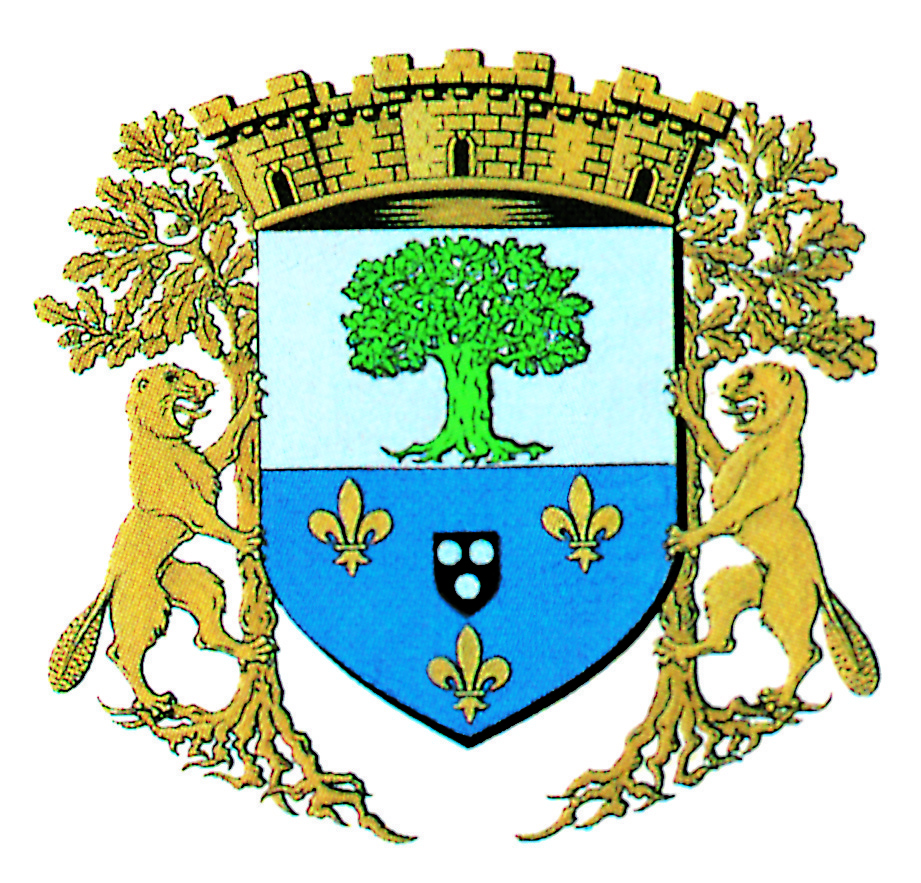 Le Centre Communal d’Action Sociale (CCAS)de Verrières-le-Buisson 
RECRUTE UN(E)Aide à Domicile Vacataire H/FLe Centre Communal d’Action Sociale de la Ville de Verrières-le-Buisson est à la recherche d’une aide à domicile H/F pour effectuer des vacations. Rattaché (e) au Pôle solidarités, vos missions sont les suivantes :Réalisation de travaux courants d'entretien du logement et du linge ;Aide à la réalisation des actes liés à l'hygiène : aide à la toilette non médicalisée, accompagnement à la douche, aide à l'habillage, au déshabillage ;Aide pour les courses, préparation des repas ;Aide à la mobilité : déplacements intérieurs et extérieurs ;Assistance dans les démarches administratives simples.PROFIL 
Permis B exigé avec voitureExpérience souhaitée dans des fonctions similaires.Disponibilité et ponctualité POSTE A POURVOIR RAPIDEMENTMerci d'adresser lettre de candidature + C.V. détaillé + photo à :Monsieur le Président du CCAS, Place Charles de Gaulle - 91370 Verrières le BuissonOu à formationrecrutement@verrieres-le-buisson.fr